Rules & Regulation for the DT News UPDATE Short Film Contest 2017Introduction. DT News UPDATE, Under the Patronage of HH. Shaikh Khalid bin Hamad Al Khalifa , is proud to announce a Short Film Contest, which will be held on 16th November, 2017.DT News Update invites entries [Short Film] from all clubs/organizations /creative individuals to participate in the film Contest by submitting short films not exceeding 3 minutes duration including the credits.The participating clubs/organizations /creative individuals [“Participant”] should certify that the short film is an original work to be submitted as per the technical specification detailed in this document. 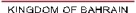 Contest Theme The theme is: “Peace & Positivity.”Genres Drama Comedy Action/Adventure/Kids Docu-fictionForeign Language (with English Sub Titles) Eligibility The Contest is open to all clubs/organizations/creative individuals.DisqualificationsEach Participant will totally and unconditionally agree to comply with and abide by the Official Rules. Participants will be disqualified if it is determined that they have not adhered to the Official guidelines. If such participation in the Contest or the receipt of award would violate current laws of copy right and appropriateness the entry will be withdrawn from the contest. The decisions and its designated jury shall be final and binding in all respects. Submission Process Visit our website www.newsofbahrain.com and fill in the online registration form. Or the Entry Form can be emailed to win@dt.bh. All queries to be addressed to this email id.Registration For Participation Deadline for Submission of Contest EntryOn or before: Nov 5, 2017. Not postmarked but received.The Film Contest Entry must be submitted on a DVD. Participant’s name must be clearly printed on the DVD that is submitted. For any queries Participating Club shall contact +973 36458309“Excellence in Cinematic Craft” Trophies will be awarded to entries in all specified categories as ascertained by the Jury. A list of all the Participants and the winners will be posted on DT News websiteShort-listed candidates will be notified by phone, using the contact information provided on the registration form. If for any reason a potential winner cannot be reached after reasonable attempt has been made, the prize will be awarded to the next in line. All decisions of the panel of judges will be final. All registration information provided by Participant must be true and correct. Your Short film will not be returned to you. DO NOT SEND ORIGINALS/MASTERS / IRREPLACABLE DVDs. Will hold the right to present / broadcast these short films in any media for a period of 12 months from the date of submission. DT News Update is not responsible for lost, stolen, late, incomplete, invalid, mutilated, illegible, or misdirected entries, or for technical failures of any kind, including, but not limited to, electronic malfunctioning of any network, hardware, or software; or for any error, human, technical, or otherwise which will call for an automatic disqualification. DT News Update reserves the right to disqualify any Participating Club that is found tampering with the operation or entry process of the Contest, or acting in violation of these Official Rules or applicable law. Submissions delayed past the submission deadline will not be accepted and will be destroyed. Such Submissions will not be returned. Award CategoriesBest FilmBest Film – Runner upBest DirectorRules & Regulations Submissions that do not meet the contest rules may be disqualified. The script should be an original work of the participating club / organization or creative individual.A short film submitted may be less than 3 minutes but not exceed 3 minutes. The dialogue (if any) must be in the English language or be subtitled in English. Affix a label to your DVD submission with your name, address and phone number, film title and film length clearly typed. A short synopsis of your film must be included. Once the short film has been submitted, no substitutions or new versions will be accepted.General Terms and Conditions Entries that are in violation of local laws or otherwise deemed in its sole discretion, to be inappropriate will be disqualified. Entries determined to infringe on any intellectual property rights or other rights, will also be disqualified at the sole discretion of. The entry may not include confidential information, trade secrets, trademarks, or copy righted material belonging to any person or entity other than the participant. does not exploit children or animals and does not accept content that infringes upon copyrights or other rights of author or owner.Participants are responsible for securing necessary permissions, talent and location releases, and licenses for visual and audio material contained in the submissions. Participants may only use original music/images/graphics created for the film, music/images/ graphics that are in the public domain, or music/images/graphics that the filmmaker has appropriate permissions to. DT News Update is not responsible for any expenses incurred in the production and delivery of the film entries. Any entry that does not comply with the above restrictions or any other requirement herein is subject to disqualification. Participating in the Film Contest constitutes Participants full and unconditional agreement to and acceptance of these Official Rules. By entry in the Film Contest, participant agrees to release and not hold, the affiliated contest sponsors, their related companies, and their respective officers, directors, employees and agents, as well as the individual judges, RESPONSIBLE from and against any claim or cause of action arising out of participants participation in the contest, including without limitation any claim for infringement of intellectual property rights or receipt, possession, use or misuse of any prize.DT News Update reserves the right to cancel or modify this contest for its convenience or if fraud, technical failures or any other factor beyond DT News Update’s reasonable control impairs the integrity of the contest as determined by DT News Update in its sole discretion. DT News UPDATE shall not any legal liability on any claims related to plagiarism, copy rights or any other intellectual property rights. By entering in to the contest the Contestants agreed to take all the responsibilities of their production. Any disputes arising from or relating to the Contest or the selection of winning submissions will be resolved at the sole discretion of DT News Update.Ownership and License of Submissions. Participants, as the original creators of the Film entry submissions («Submissions»), will retain complete ownership of the Submissions and all rights (including intellectual property rights) in and to the animation(s)/image(s)/material(s) in the Animation and/or Film sequences submitted.     Technical Requirements	        The films are submitted in the following technical format            FULL HD RESULITION [1920 X 1080], frame rates are set at 24, 25, 30 or 60 FPS, 	        Format Video code: H264 -MP4 & MOV, Audio bit rate: 128 kbps or better	STARTS:1st Oct, 2017.ENDS ON:12th Oct, 2017.